Ртуть относится к сильно действующим ядовитым веществам. Небольшое количество этого жидкого металла содержится в термометре для измерения температуры тела человека. Особо опасны для здоровья пары ртути. Поэтому, если вы разбили градусник, необходимо правильно и в кратчайшие сроки собрать вещество. С этой процедурой можно справиться самостоятельно. 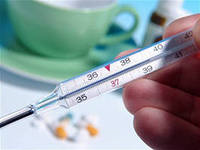 Если в вашем доме разбился градусник и ртуть раскатилась по столу, полу, ни в коем случае не пытайтесь вытереть ее тряпкой - это приведет к размазыванию вещества и увеличению поверхности испарения. Для сбора ртути понадобится банка, наполненная водой, с плотной крышкой, обыкновенная кисточка, резиновая "груша", бумажный конвертик, резиновые перчатки, лейкопластырь, мокрая газета, тряпка и раствор марганцовки. Наденьте резиновые перчатки и при помощи кисточки соберите самые крупные шарики ртути в бумажный конвертик. Затем "втянуть" в резиновую "грушу" мелкие шарики, а оставшиеся капельки "наклеить" на лейкопластырь. Всю собранную ртуть нужно поместить в банку и плотно закрыть крышкой. Очищенную поверхность необходимо протереть мокрой газетой, а затем обработать раствором марганцовки и как следует проветрить помещение. Помните, при любых условиях запрещено смывать в канализацию, закапывать, сжигать или иным способом "утилизировать" ртуть и использованные для ее сбора материалы. ПОМНИТЕ, ЧТО ЭТОТ ЖИДКИЙ МЕТАЛЛ – ОЧЕНЬ ТОКСИЧЕН! 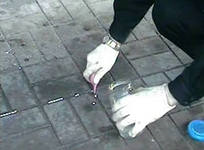 